ТЕХНИЧЕСКАЯ СПЕЦИФИКАЦИЯ
01.01.2012ТЕХНИЧЕСКАЯ СПЕЦИФИКАЦИЯ
01.01.2012Ультра Классик краска для домаУльтра Классик краска для дома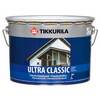  Увеличить 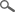 ТИППолиакрилатная краска. Увеличить ОБЛАСТЬ ПРИМЕНЕНИЯПредназначена для окраски новых, загрунтованных промышленным способом поверхностей или поверхностей, окрашенных ранее красками для наружных деревянных поверхностей. Применяется также для окончательной отделки окрашенных промышленным способом поверхностей концепции ProHouse. Увеличить ОБЪЕКТЫ ПРИМЕНЕНИЯПрименяется для окраски дощатых наружных стен, обшивочных досок и т.п. поверхностей. Увеличить ТЕХНИЧЕСКИЕ ДАННЫЕ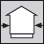 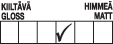 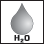 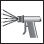 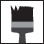 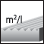 4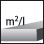 949БазисA и CA и CЦветаЦвета по каталогу Tikkurila "Деревянные фасады" Цвета по каталогу Tikkurila "Деревянные фасады" Степень блескаПолуматоваяПолуматоваяРасходНа пиленую поверхность – 4–6 м²/л.
На окрашенную и строганную поверхность –7–9 м²/л.На пиленую поверхность – 4–6 м²/л.
На окрашенную и строганную поверхность –7–9 м²/л.Тара0,9 л, 2,7 л, 9 л, 18 л.0,9 л, 2,7 л, 9 л, 18 л.РастворительВодаВодаСпособ нанесенияНаносится кистью или распылением. При распылении под высоким давлением применять сопло 0,018"- 0,023", т.е. 0,460-0,580 мм. Допускается разбавлять на 0–10 % по объему.Наносится кистью или распылением. При распылении под высоким давлением применять сопло 0,018"- 0,023", т.е. 0,460-0,580 мм. Допускается разбавлять на 0–10 % по объему.Время высыхания, +23 °C при отн. влажн. воздуха 50 %На отлип – 1 час.
Следующий слой можно наносить через 2–4 часа при нормальных условиях. При более низкой температуре и влажной погоде время высыхания увеличивается.На отлип – 1 час.
Следующий слой можно наносить через 2–4 часа при нормальных условиях. При более низкой температуре и влажной погоде время высыхания увеличивается.ТермостойкостьХорошая, также в промышленной среде.Хорошая, также в промышленной среде.Сухой остатокОк. 41 %.Ок. 41 %.ПлотностьОк. 1,3 кг/л.Ок. 1,3 кг/л.ХранениеЗащищать от мороза.Защищать от мороза.Код696-серия696-серияСвидетельство о государственной регистрацииСвидетельство о государственной регистрацииСвидетельство о государственной регистрацииИНСТРУКЦИЯ ПО ИСПОЛЬЗОВАНИЮ ИЗДЕЛИЯУсловия при обработкеОкрашиваемая поверхность должна быть сухой. Температура воздуха должна быть не ниже +5 ºС и относительная влажность воздуха – не выше 80 %.Окрашиваемая поверхность должна быть сухой. Температура воздуха должна быть не ниже +5 ºС и относительная влажность воздуха – не выше 80 %.Предварительная подготовкаНеокрашенная поверхность 
Очистить поверхность от грязи, плесени и посторонних включений. Загрязненные и заплесневелые участки вымыть гипохлоритным составом "Хомеенпойсто" в соответствии с инструкцией по применению. Древесину загрунтовать на возможно ранней стадии строительства антисептирующим грунтовочным составом "Валтти Похъюсте" или "Валтти Аквабейс". Защитить ржавеющие металлические детали, как например, шляпки гвоздей противокоррозионной грунтовкой "Ростекс Супер". Смолу удалить и сучки обработать изолирующим лаком "Оксалакка". Загрунтовать поверхность одним слоем грунтовкой "Ультра Праймер" или "Масляной грунтовкой". Финишную окраску произвести 1–2 слоями краски для дома "Ультра Классик". Торцовые концы обработать особенно тщательно. 

Окрашенные промышленным способом или ранее окрашенные поверхности 
Очистить поверхность от возможной грязи, плесени и посторонних включений. С поверхности удалить старую краску скребком и полностью очистить поверхность стальной щеткой. Загрязненные и заплесневелые участки вымыть гипохлоритным составом "Хомеенпойсто", согласно инструкции по применению. Очищенные до голого дерева поверхности обработать антисептирующим составом "Валтти Похъюсте" или "Валтти Аквабейс". Загрунтовать в одним слоем грунтовки "Ультра Праймер" или "Масляной грунтовкой". 
Межслойную грунтовку находящихся в хорошем состоянии загрунтованных промышленным способом поверхностей произвести грунтовкой "Ультра Праймер" (находящиеся более 10 месяцев под влиянием атмосферного воздействия загрунтованные промышленным способом поверхности загрунтовать "Масляной грунтовкой"). Финишную окраску произвести 1–2 слоями краски для дома "Ультра Классик". 
Окрашенные ранее масляной или акрилатной краской поверхности окрасить 1–2 слоями краски для дома "Ультра Классик". Находящуюся в плохом состоянии поверхность, окрашенную масляной краской, загрунтовать "Масляной грунтовкой", а окрашенную акрилатной краской – грунтовкой "Ультра Праймер". Финишную окраску произвести краской для дома "Ультра Классик". Неокрашенная поверхность 
Очистить поверхность от грязи, плесени и посторонних включений. Загрязненные и заплесневелые участки вымыть гипохлоритным составом "Хомеенпойсто" в соответствии с инструкцией по применению. Древесину загрунтовать на возможно ранней стадии строительства антисептирующим грунтовочным составом "Валтти Похъюсте" или "Валтти Аквабейс". Защитить ржавеющие металлические детали, как например, шляпки гвоздей противокоррозионной грунтовкой "Ростекс Супер". Смолу удалить и сучки обработать изолирующим лаком "Оксалакка". Загрунтовать поверхность одним слоем грунтовкой "Ультра Праймер" или "Масляной грунтовкой". Финишную окраску произвести 1–2 слоями краски для дома "Ультра Классик". Торцовые концы обработать особенно тщательно. 

Окрашенные промышленным способом или ранее окрашенные поверхности 
Очистить поверхность от возможной грязи, плесени и посторонних включений. С поверхности удалить старую краску скребком и полностью очистить поверхность стальной щеткой. Загрязненные и заплесневелые участки вымыть гипохлоритным составом "Хомеенпойсто", согласно инструкции по применению. Очищенные до голого дерева поверхности обработать антисептирующим составом "Валтти Похъюсте" или "Валтти Аквабейс". Загрунтовать в одним слоем грунтовки "Ультра Праймер" или "Масляной грунтовкой". 
Межслойную грунтовку находящихся в хорошем состоянии загрунтованных промышленным способом поверхностей произвести грунтовкой "Ультра Праймер" (находящиеся более 10 месяцев под влиянием атмосферного воздействия загрунтованные промышленным способом поверхности загрунтовать "Масляной грунтовкой"). Финишную окраску произвести 1–2 слоями краски для дома "Ультра Классик". 
Окрашенные ранее масляной или акрилатной краской поверхности окрасить 1–2 слоями краски для дома "Ультра Классик". Находящуюся в плохом состоянии поверхность, окрашенную масляной краской, загрунтовать "Масляной грунтовкой", а окрашенную акрилатной краской – грунтовкой "Ультра Праймер". Финишную окраску произвести краской для дома "Ультра Классик". ОкраскаКраску тщательно перемешать перед применением. При необходимости, разбавить водой. Наносить щеткой или распылением под высоким давлением. Торцовые концы обработать особенно тщательно. Во избежание разницы в оттенке для окраски сплошной поверхности необходимо смешать достаточное количество краски в одном сосуде.Краску тщательно перемешать перед применением. При необходимости, разбавить водой. Наносить щеткой или распылением под высоким давлением. Торцовые концы обработать особенно тщательно. Во избежание разницы в оттенке для окраски сплошной поверхности необходимо смешать достаточное количество краски в одном сосуде.Очистка инструментовРабочие инструменты очистить водой. Для удаления слегка затвердевшей краски использовать моющее средство "Пенсселипесу".Рабочие инструменты очистить водой. Для удаления слегка затвердевшей краски использовать моющее средство "Пенсселипесу".УходВ нормальных условиях свежеокрашенное покрытие достигает своей окончательной твердости и износостойкости в течение четырех недель после окраски. В данный период поверхность можно очищать легкой очисткой мягкой щеткой или влажной тряпкой. 
Загрязненную поверхность можно очищать моющим раствором "Хуолтопесу" (1 часть "Хуолтопесу" на 10 частей воды) не ранее, чем через месяц. Особенно загрязненные поверхности можно очищать сильным раствором (1часть "Хуолтопесу" на 1 часть воды). После очистки промыть поверхность чистой водой и дать высохнуть.В нормальных условиях свежеокрашенное покрытие достигает своей окончательной твердости и износостойкости в течение четырех недель после окраски. В данный период поверхность можно очищать легкой очисткой мягкой щеткой или влажной тряпкой. 
Загрязненную поверхность можно очищать моющим раствором "Хуолтопесу" (1 часть "Хуолтопесу" на 10 частей воды) не ранее, чем через месяц. Особенно загрязненные поверхности можно очищать сильным раствором (1часть "Хуолтопесу" на 1 часть воды). После очистки промыть поверхность чистой водой и дать высохнуть.Ремонтная окраскаОкрашенные краской для дома "Ультра Классик" поверхности можно окрашивать красками семейства "Ультра" или краской для дома "Пика-Техо".Окрашенные краской для дома "Ультра Классик" поверхности можно окрашивать красками семейства "Ультра" или краской для дома "Пика-Техо".ОХРАНА ТРУДА Содержит Октил-изотиазолон, 4,5-дихлор-2-октил-2H-изотиазол-3-он КОНТАКТ С КОЖЕЙ МОЖЕТ ВЫЗВАТЬ ПОВЫШЕННУЮ ЧУВСТВИТЕЛЬНОСТЬ. Избегать вдыхания тумана от распыления. Обеспечить эффективную вентиляцию. Избегать попадания химиката на кожу. Использовать соответствующие защитные перчатки. При попадании вовнутрь немедленно обратиться к врачу и показать данную этикетку или упаковку. Хранить в недоступном для детей месте. Раздражающее вещество. На продукт имеется паспорт техники безопасности.Паспорт техники безопасности Содержит Октил-изотиазолон, 4,5-дихлор-2-октил-2H-изотиазол-3-он КОНТАКТ С КОЖЕЙ МОЖЕТ ВЫЗВАТЬ ПОВЫШЕННУЮ ЧУВСТВИТЕЛЬНОСТЬ. Избегать вдыхания тумана от распыления. Обеспечить эффективную вентиляцию. Избегать попадания химиката на кожу. Использовать соответствующие защитные перчатки. При попадании вовнутрь немедленно обратиться к врачу и показать данную этикетку или упаковку. Хранить в недоступном для детей месте. Раздражающее вещество. На продукт имеется паспорт техники безопасности.Паспорт техники безопасности 
Раздражающее вещество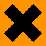 Содержит Октил-изотиазолон, 4,5-дихлор-2-октил-2H-изотиазол-3-он КОНТАКТ С КОЖЕЙ МОЖЕТ ВЫЗВАТЬ ПОВЫШЕННУЮ ЧУВСТВИТЕЛЬНОСТЬ. Избегать вдыхания тумана от распыления. Обеспечить эффективную вентиляцию. Избегать попадания химиката на кожу. Использовать соответствующие защитные перчатки. При попадании вовнутрь немедленно обратиться к врачу и показать данную этикетку или упаковку. Хранить в недоступном для детей месте. Раздражающее вещество. На продукт имеется паспорт техники безопасности.Паспорт техники безопасности Содержит Октил-изотиазолон, 4,5-дихлор-2-октил-2H-изотиазол-3-он КОНТАКТ С КОЖЕЙ МОЖЕТ ВЫЗВАТЬ ПОВЫШЕННУЮ ЧУВСТВИТЕЛЬНОСТЬ. Избегать вдыхания тумана от распыления. Обеспечить эффективную вентиляцию. Избегать попадания химиката на кожу. Использовать соответствующие защитные перчатки. При попадании вовнутрь немедленно обратиться к врачу и показать данную этикетку или упаковку. Хранить в недоступном для детей месте. Раздражающее вещество. На продукт имеется паспорт техники безопасности.Паспорт техники безопасности ОХРАНА ОКРУЖАЮЩЕЙ СРЕДЫ И УТИЛИЗАЦИЯ ОТХОДОВНе выливать в канализацию, водоем или в почву. Жидкие остатки передать в место сбора вредных отходов. Пустые, сухие банки можно вывезти на свалку – соблюдать местное законодательство. Не выливать в канализацию, водоем или в почву. Жидкие остатки передать в место сбора вредных отходов. Пустые, сухие банки можно вывезти на свалку – соблюдать местное законодательство. ТРАНСПОРТИРОВКАVAK/ADR -VAK/ADR -